2018 ANNUAL ACCESSIBILITY AUDIT FOR UNITED METHODIST CHURCHES (¶2533.6) 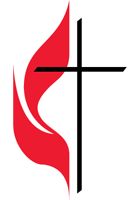 Church_______________________________________District_________________________Date Form Completed___________   Charge Conference Date____________    PLEASE PRINT NAMES AND PROVIDE PHONE NUMBER OR E-MAIL ADDRESS: Form completed by_____________________________________ Contact information______________________Contact person for church________________________________ Contact information_____________________PLEASE NOTE: This form is for use on existing buildings only; refer to current ADA & state regulations for construction or major remodeling projects: https://www.ada.gov/regs2010/2010ADAStandards/2010ADAstandards.htm.The survey should be completed by a team including a member of the trustees, and people with construction, architecture and rehabilitation backgrounds.  Include persons with disabilities and family members, especially someone who uses a wheelchair and someone with low vision, in the process. Interview individuals with disabilities and family members of children and adults with disabilities to learn how welcoming your congregation is and to help set priorities.This is not an all-inclusive listing of ADA guidelines or appropriate accommodations, but rather represents basic first steps that a church may take to begin to implement accessibility measures. Resources are available through your conference Disability Concerns Committee (¶653) and through the DisAbility Ministry Committee of the UMC at https://www.umdisabilityministries.org/access/audit.html  to help you plan and carry out improvements.YESNODescription / Guidelines                                                                            Explain “NO” Answers*Explain “NO” Answers*GETTING INTO THE CHURCH                                                                                                                                                                  GETTING INTO THE CHURCH                                                                                                                                                                  GETTING INTO THE CHURCH                                                                                                                                                                  GETTING INTO THE CHURCH                                                                                                                                                                  GETTING INTO THE CHURCH                                                                                                                                                                  GETTING INTO THE CHURCH                                                                                                                                                                  1Clearly visible signs direct people to accessible entrances                  21 or more ADA parking spaces are on level ground close to entrance    3Chair users don’t have to move behind parked cars or cross traffic           4At least 1 per 25 spaces is clearly marked with access symbol on vertical signs and on pavement (# of accessible spaces:_____)        5Accessible spaces are 8’ wide with adjacent 5’ access aisle               6At least one accessible space is van accessible: 11’ wide with clearly marked adjacent 5’ access aisle (or 8’ space with 8’ access aisle)736” wide curb cuts (curb ramps) are provided close to parking          8Route (sidewalk) from accessible parking to accessible building entrance is smooth, flat, & at least 36” wide (width:_____)9Entrance is level or has exterior ramp with non-slip surface and minimum width of 36” between handrails (width:_____)                                                                              10Ramp has max. incline of 1:12 (length:_____ rise:_____  ratio:____) with no more than 30’ between level  landings, or entrance is level 1134-38” handrails are on both sides of ramp/ stairs and extend 12”, lower railing no higher than 4” above deck, or entrance is level 12There is a 60”x 60” level platform at entry door (size:_______) and space on pull side of door (preferably 18”) to allow door to open                                                   13Automatic door opener is available, or doorbell to request assist14Entrance door is 36” wide; threshold no more than beveled ½” high GETTING AROUND THE CHURCH                                                                                                                                                          GETTING AROUND THE CHURCH                                                                                                                                                          GETTING AROUND THE CHURCH                                                                                                                                                          GETTING AROUND THE CHURCH                                                                                                                                                          GETTING AROUND THE CHURCH                                                                                                                                                          GETTING AROUND THE CHURCH                                                                                                                                                          15Signs in entrances/ halls direct visitors and help them locate rooms 16Corridors are at least 36” wide and have non-glare floor surface                                                                       17No objects protrude more than 4”, and lowest part of protruding object is no more than 27” above floor height to allow detection with a cane; no sign or high protrusion is lower than 80”                   18Multi-level buildings provide access to all common/ most program areas via elevator, lift and/ or ramp(s), or building is on one level                                        19Interior doorways have a minimum of 32” clearance and                    thresholds are level or are no more than ½” high and beveled                20Door handles (e.g. lever style) are easy to grasp and operate with one hand/single effort, using no more than 5 lbs. force                                                   21Carpet pile is level, no more than ½” thick, w/ no or firm           padding; floor mats have non-slip backing and are stable 22Fire alarm controls and extinguishers are no more than 48”              (h:_____) from floor; visual and auditory fire alarms are in place   23At least one accessible marked unisex/ family restroom (or one stall in male and female restrooms) per floor has ~60”x 60” turning space with 33 – 36” high wall-mounted grab bar next to toilet extending 54” from back wall; toilet height 17 – 19” (h:_____)                                                                        2429” sink clearance from floor (h:_____), easy to operate controls (lever style, automatic, etc.), hot water & drain pipes are covered25Soap dispenser and paper towels are mounted no higher than 48” (h:_____) or placed on counter for access26Bottom edge of at least one mirror is 40” or lower (h:_____)                                             YESNODescription / Guidelines                                                                            Explain “NO” AnswersExplain “NO” Answers27Drinking fountain is no higher than 36” with easy hand controls and wheelchair clearance, or paper cup dispenser is provided           28Stairs/ interior ramps have handrails on both sides, or all one level29Top/bottom step edges & ramp level changes marked, or one levelSANCTUARY, CLASSROOMS, AND FELLOWSHIP AREA                                                                                                                              SANCTUARY, CLASSROOMS, AND FELLOWSHIP AREA                                                                                                                              SANCTUARY, CLASSROOMS, AND FELLOWSHIP AREA                                                                                                                              SANCTUARY, CLASSROOMS, AND FELLOWSHIP AREA                                                                                                                              SANCTUARY, CLASSROOMS, AND FELLOWSHIP AREA                                                                                                                              SANCTUARY, CLASSROOMS, AND FELLOWSHIP AREA                                                                                                                              30Level pew cuts/ wheelchair spaces are next to aisles and                     distributed throughout the room for choice in seating                       31Wheelchair spaces are 33”x48” forward or 33”x60” side approach (size:_______), with view of pulpit and screen when others stand                           32Chancel area and choir loft are accessible, e.g. with ramp or lift     33Handrails are provided  for steps to the chancel, or floor is level34Aisles are at least 36” (w:______)in common areas                     35Fellowship - e.g. potlucks, coffee hour- is offered in accessible space36In fellowship area and classrooms at least one table has minimum of 29-30”clearance on underside37Some chairs have armrests and have seat heights ~18” from floor COMMUNICATIONS AND ENVIRONMENT                                                                                                                                          COMMUNICATIONS AND ENVIRONMENT                                                                                                                                          COMMUNICATIONS AND ENVIRONMENT                                                                                                                                          COMMUNICATIONS AND ENVIRONMENT                                                                                                                                          COMMUNICATIONS AND ENVIRONMENT                                                                                                                                          COMMUNICATIONS AND ENVIRONMENT                                                                                                                                          38Members are sensitized about need to minimize use of fragrances39Soaps, cleaning products and other chemicals are fragrance free; candles are unscented and non-petroleum-based                                40If projection is used, large font and good contrast are provided41Large print bulletin, songbook, and/or Bible provided on request42Braille or alternative/ digital media provided upon request                          43Microphone used by all speakers or comments are repeated at mic.44Assisted listening system (FM and/ or loop) and receivers available45ASL sign language interpreter is provided upon request                       46Print copies of sermon are available prior to worship, upon request                           47Captions are used for videos and other media ATTITUDES                                                                                                                                                                                                 ATTITUDES                                                                                                                                                                                                 ATTITUDES                                                                                                                                                                                                 ATTITUDES                                                                                                                                                                                                 ATTITUDES                                                                                                                                                                                                 ATTITUDES                                                                                                                                                                                                 48Accessibility/ accommodations and who to contact for questions are described in website, Find-A-Church site, and signage 49Pastor(s), ushers &  greeters, and leaders are trained in disability awareness and etiquette, e.g. using on-line resources                                                          50Signs, websites, or bulletin boards offer evidence that people with visible and hidden disabilities are welcome and included in the life of the congregation, e.g. through support group brochures, photos                   51Disruptions are accepted and incorporated into worship                    52Qualified service animals (e.g. guide dogs) are welcome within the church building(s) including the sanctuary and fellowship hall           53Congregation works to use inclusive, person-first language in worship, e.g. people are invited to “rise in body or in spirit” 54Classes and programs are adapted as needed to facilitate active participation of children and adults with disabilities                                                         55Disability Awareness Sunday ¶265.4 observed during past 1-2 years          56Gifts of persons with disabilities are identified and used in service, worship, and leadership roles, and to help to improve access          57Needs of people on special diets are considered when food is offered, including gluten-free & alcohol-free communion elements                                           58Transportation and valet parking or parking lot assistance is offered 59“Buddy” system offered for individuals needing 1:1 assistance GOALS FOR ACCESSIBILITY IMPROVEMENT FOR THE UPCOMING YEARGOALS FOR ACCESSIBILITY IMPROVEMENT FOR THE UPCOMING YEARGOALS FOR ACCESSIBILITY IMPROVEMENT FOR THE UPCOMING YEARGOALS FOR ACCESSIBILITY IMPROVEMENT FOR THE UPCOMING YEARGOALS FOR ACCESSIBILITY IMPROVEMENT FOR THE UPCOMING YEARTarget Date1.2. 3. 4. YES _____ NO ______  Request consultation from Conference Disability Concerns Committee                                 YES _____ NO ______  Request consultation from Conference Disability Concerns Committee                                 YES _____ NO ______  Request consultation from Conference Disability Concerns Committee                                 YES _____ NO ______  Request consultation from Conference Disability Concerns Committee                                 YES _____ NO ______  Request consultation from Conference Disability Concerns Committee                                 YES _____ NO ______  Request consultation from Conference Disability Concerns Committee                                 Comments (* continue on additional pages if needed): Comments (* continue on additional pages if needed): Comments (* continue on additional pages if needed): Comments (* continue on additional pages if needed): Comments (* continue on additional pages if needed): Comments (* continue on additional pages if needed): Signature of Pastor:Signature of Pastor:Signature of Pastor:Signature of Pastor:Signature of Pastor:DateSignature of Trustees Chairperson:Signature of Trustees Chairperson:Signature of Trustees Chairperson:Signature of Trustees Chairperson:Signature of Trustees Chairperson:DateSignature of District Superintendent:Signature of District Superintendent:Signature of District Superintendent:Signature of District Superintendent:Signature of District Superintendent:Date